ПРИЛОЖЕНИЕМИНИСТЕРСТВО НАУКИ И ВЫСШЕГО ОБРАЗОВАНИЯ РОССИЙСКОЙ ФЕДЕРАЦИИФЕДЕРАЛЬНОЕ ГОСУДАРСТВЕННОЕ БЮДЖЕТНОЕ ОБРАЗОВАТЕЛЬНОЕ УЧРЕЖДЕНИЕ ВЫСШЕГО ОБРАЗОВАНИЯ«РЯЗАНСКИЙ ГОСУДАРСТВЕННЫЙ РАДИОТЕХНИЧЕСКИЙ УНИВЕРСИТЕТ ИМЕНИ В.Ф. УТКИНА»Кафедра «Экономика, менеджмент и организация производства»ОЦЕНОЧНЫЕ МАТЕРИАЛЫ ПО ДИСЦИПЛИНЕБ1.О.20 «ЭКОНОМИКА И ОРГАНИЗАЦИЯ ПРОИЗВОДСТВА»Направление подготовки38.03.05 Бизнес-информатикаНаправленность (профиль) подготовки«Бизнес-информатика»Квалификация выпускника – бакалаврФорма обучения – очная, очно-заочная, заочнаяРязань1. ОБЩИЕ ПОЛОЖЕНИЯОценочные материалы – это совокупность учебно-методических материалов (контрольных заданий, описаний форм и процедур проверки), предназначенных для оценки качества освоения обучающимися данной дисциплины как части ОПОП.Цель – оценить соответствие знаний, умений и владений, приобретенных обучающимся в процессе изучения дисциплины, целям и требованиям ОПОП в ходе проведения промежуточной аттестации.Промежуточная аттестация по дисциплине включает экзамен. Форма проведения экзамена – тестирование, решение задач, теоретические вопросы. 2. ПАСПОРТ ОЦЕНОЧНЫХ МАТЕРИАЛОВ ПО ДИСЦИПЛИНЕ (МОДУЛЮ)3. ОПИСАНИЕ ПОКАЗАТЕЛЕЙ И КРИТЕРИЕВ ОЦЕНИВАНИЯ КОМПЕТЕНЦИЙСформированность каждой компетенции в рамках освоения данной дисциплины оценивается по трехуровневой шкале:пороговый уровень является обязательным для всех обучающихся по завершении освоения дисциплины;продвинутый уровень характеризуется превышением минимальных характеристик сформированности компетенций по завершении освоения дисциплины;3) эталонный уровень характеризуется максимально возможной выраженностью компетенций и является важным качественным ориентиром для самосовершенствования.Описание критериев и шкалы оценивания промежуточной аттестацииа) описание критериев и шкалы оценивания тестирования:в) описание критериев и шкалы оценивания решения расчетной задачи:г) описание критериев и шкалы оценивания теоретического вопроса:На экзамен выносится тест, расчетное задание и  теоретический вопрос. Максимально студент может набрать 15 баллов. Итоговый суммарный балл студента, полученный при прохождении промежуточной аттестации, переводится в традиционную форму по системе «отлично», «хорошо», «удовлетворительно», «неудовлетворительно».4. ТИПОВЫЕ КОНТРОЛЬНЫЕ ЗАДАНИЯ ИЛИ ИНЫЕ МАТЕРИАЛЫ	4.1. Промежуточная аттестация а) типовые тестовые вопросы закрытого типа:Основные производственные процессы – это:1: технологические процессы, в ходе которых происходят изменения геометрических форм, размеров и физико-химических свойств продукции;2: процессы, которые обеспечивают бесперебойное протекание основных процессов (изготовление и ремонт инструментов и оснастки; ремонт оборудования; обеспечение всеми видами энергий (электроэнергией, теплом, паром, водой, сжатым воздухом и т.д.));3: процессы, связанные с обслуживанием как основных, так и вспомогательных процессов и не создающие продукцию (хранение, транспортировка, тех. контроль и т.д.).К типам производственного процесса относят:1: серийное производство;2: единичное производство;3: массовое производство;4: комбинированное производство;5: смежное производство.Сложный производственный процесс – это: 1: процесс, состоящий из последовательного осуществления действий над одним предметом труда;2: сочетание простых процессов, осуществляемых над множеством предметов труда.Простой производственный процесс – это:1: процесс, состоящий из последовательного осуществления действий над одним предметом труда;2: сочетание простых процессов осуществляемых над множеством предметов труда.5. Для деревообрабатывающего завода основным бизнес-процессом является:1: производство древесно-стружечной плиты2: процесс финансового обеспечения3: процесс оперативного планирования6. Что понимается под производственной мощностью предприятия?1: ресурсы оборудования и сырья на предприятии2: максимально возможный выпуск продукции установленного наименования3: объем товаров, предназначенных к продаже7. Оборотные производственные фонды включают:1: производственные запасы2: отгруженную, но не оплаченную продукцию3: незавершенное производство4: готовую продукцию на складе5: расходы будущих периодов8. Кто из перечисленных работников промышленного предприятия относятся к основным рабочим:1: наладчик автоматизированного оборудования2: оператор автоматизированного оборудования3: водитель погрузчика на складе3: токарь механического цеха9. К какой категории работников относится инженер-программист:1: служащий2: вспомогательный рабочий3: специалист4: основной рабочий5: ученик10. Для сдельной формы оплаты труда характерна оплата в соответствии с:1: количеством изготовленной продукции2: количеством отработанного времени3: должностным окладом11. К материальным расходам относятся следующие затраты:1: на приобретение сырья и материалов2: на приобретение комплектующих изделий и полуфабрикатов3: на приобретение топлива, воды и энергии всех видов, расходуемых  на производственные и хозяйственные цели 4: на покупку нового оборудования12. Назначение расчета себестоимости по калькуляционным статьям расходов:1: определение цены за заготовку деталей узлов2: исчисление прямых и косвенных расходов3: расчет себестоимости конкретного вида продукцииб) типовые тестовые вопросы открытого типа:1. ____________  совокупность взаимосвязанных или взаимодействующих видов деятельности, преобразующих входы в выходы. (бизнес-процесс)2. Главным элементом производственной структуры крупного промышленного предприятия является __________. (цех)3. Состав цехов и служб предприятия называется _______________ структурой. (производственной)4. Широкой номенклатурой периодически повторяющихся видов продукции характеризуется _________ производство. (серийное)5. Стоимость изготовленных в календарном периоде для реализации на сторону готовых изделий, полуфабрикатов и работ промышленного характера – это объем _________________ продукции. (товарной)6. В отчетном периоде предприятие реализовало на сторону излишнее оборудование, объем товарной продукции остался неизменным. Показатель фондоотдачи отчетного периода по отношению к показателю прошлого периода _______________. (увеличится)7. Часть прибыли, остающаяся в распоряжении организации после начисления текущего налога на прибыль, с учетом изменения отложенных налоговых активов и отложенных налоговых обязательств – это _____________ . (чистая прибыль)8. Отношением прибыли  от продаж к полной себестоимости продукции рассчитывается показатель ______________ . (рентабельность продукции)9. Планомерный процесс постепенного перенесения стоимости основных фондов на себестоимость изготовляемой продукции называется  ________________. (амортизацией)10. Период времени, в течение которого использование объекта основных фондов призвано приносить доход организации или служить для выполнения целей ее деятельности, называется сроком _____________________. (полезного использования)в) типовые расчетные задания:1. На предприятии установлено 1400 станков. В течение отчетного дня из них в первую смену  работало 1280 станков, во вторую – 1120 станков, в третью – 960 станков. Коэффициент сменности работы оборудования равен ________. (1,6)2. Объем реализации продукции за отчетный период составил 12 млн. руб., среднегодовая сумма оборотных средств – 400 тыс. руб. Коэффициент оборачиваемости оборотных средств равен _________. (30)3. Предприятие установило оптовую цену на уровне 100 руб. за единицу продукции. Удельные переменные затраты составляют 50 руб., а совокупные постоянные затраты – 250 тыс. руб. Предприятие достигнет точки безубыточности при объеме производства ______________ единиц продукции. (5 000 единиц продукции)4. За отчетный период выручка от реализации продукции предприятия составила 500 млн. руб.; себестоимость продукции - 400 млн. руб.; прочие доходы - 125 млн. руб.; прочие расходы - 75 млн. руб.  Чистая прибыль предприятия при общей системе налогообложения равна ___________ млн. руб. (120 тыс. руб.)5. Цена единицы продукции равна 50 руб., полная себестоимость единицы продукции  – 40 руб. Рентабельность продукции равна _____________ %. (25 %)6. ИП Иванов И.И. выпускает пончики. Издержки на производство одного пончика составляют 3 рубля. В мае Иванов И.И. продавал пончики по 4 рубля за штуку, и ему удалось продать по этой цене 16 000 штук. Подняв в июне цену до 4,5 рублей, он продал 11 500 пончиков. Оценив финансовые результаты деятельности ИП Иванов И.И. за май и июнь, сделайте  вывод, правильно ли поступил Иванов И.И., подняв цену на пончики? (Правильно. Прибыль в мае составила 16000 руб., прибыль в июне составила 17250 руб. )7. Рассчитать длительность операционного цикла простого процесса при  последовательной форме организации производственного процесса во времени, если длительность обработки изделия по операциям: t1 = 3 мин, t2 = 2 мин, t3 = 4 мин, t4 = 3 мин,  t5 = 1 мин Производственная партия изделий n = 10 шт. (130мин)8. Рассчитать длительность производственного цикла сложного процесса и определить когда необходимо начать изготовление первой детали при 5-дневной рабочей неделе, если изделие необходимо выпустить к 1 мая 2020 г.  Сема процесса сборки сложного изделия: 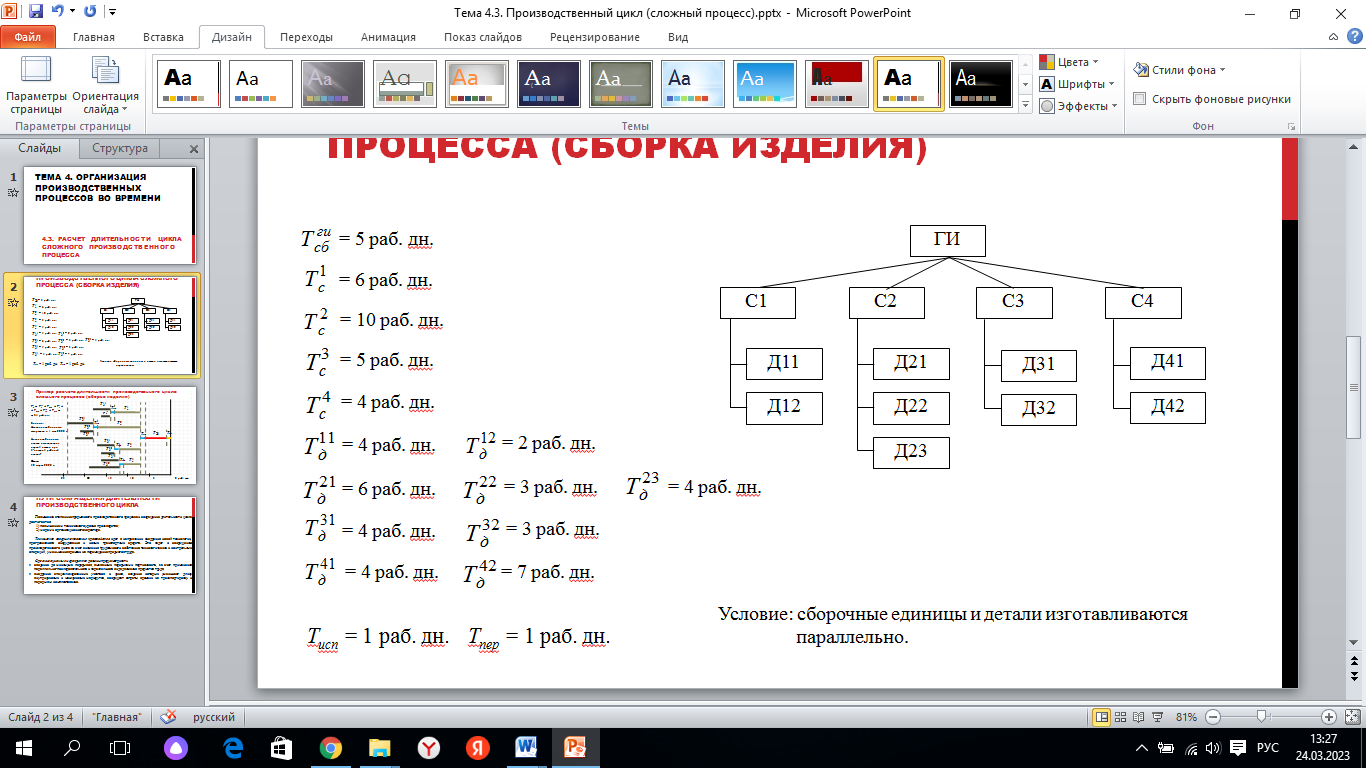 Сборочные единицы и детали изготавливаются параллельно(Тц=24 рабочих дня. 30 марта 2020 г)а) типовые тестовые вопросы закрытого типа:1. Что значит для руководителя «принять решение»?1: отдать распоряжение о выборе альтернативы2: перебрать все возможные альтернативы3: перебрать несколько альтернатив, дающих наиболее эффективные возможности решения проблемы4: сделать выбор и отдать распоряжение о реализации конкретного плана действий2. Среда предприятия, в которую входят политическая и правовая системы государства, состояние науки и современных технологий, экономическая ситуация (конкуренция и состояние рынков), географическое расположение предприятия, социально-культурная среда и уровень международного сотрудничества – это:1: внешняя среда2: внутренняя среда2. Какая организационная структура управления наиболее приемлема для небольшой фирмы, производящей только один или несколько видов продукции или услуг?1: дивизиональная2: матричная3: линейно-функциональная4: смешанная5: неформальная3.  Организационная структура – это:1: совокупность работников аппарата управления и их отношения2: совокупность руководящих должностей в аппарате управления3: совокупность наиболее авторитетных управленцев4: совокупность взаимосвязанных звеньев и уровней управления4. Выделяют следующие виды  связей между элементами организационной структуры управления:1: горизонтальные2: вертикальные3: функциональные4: иерархические5. Для какого вида организационных структур управления характерно создание отдельных относительно самостоятельных отделений:1: линейно-функциональной ОСУ2: дивизиональной ОСУ3: функциональная6. Для каких целей в процессе принятия решения используется «мозговая атака»?1: интетенсификация мыслительного процесса2: выявление альтернатив или генерация идей3: анализ нестандартных решений4: вовлечение всех участников процесс принятия решения7. Метод стратегического планирования, заключающийся в выявлении факторов внутренней и внешней среды организации и разделении их на четыре категории (силы, слабости, возможности и угрозы):1: SWOT2: PEST 3: PAM-TAM-SAM-SOM б) типовые тестовые вопросы открытого типа:1. Как называется часть менеджмента качества направленная на выполнение требований к качеству?  ____________________________(Управление качеством)2. Совокупность характеристик объекта, относящихся к его способности удовлетворять установленные и предполагаемые потребности – это ___________(качество) 3. Что понимается как «подход к руководству организацией, нацеленный на качество, основанный на участии всех ее членов и направленный на достижение долгосрочного успеха  _______________»?  (менеджмент качества)4. 1. Планирование, организация, мотивация, контроль и координация  – это ______________ управления.5. Процесс побуждения себя и других к эффективной деятельности для достижения поставленных перед организацией целей – это ____________________. (мотивация)6. Контроль за выполнением поставленных перед коллективом задач должны осуществлять _______________. (руководитель)7. Связи согласования между элементами в организационной структуре управления это __________ связи (горизонтальные)8. Связи подчинения между элементами в организационной структуре управления это____________ связи (вертикальные)Типовые теоретические вопросы для экзамена по дисциплине1. Понятие экономики. Сферы экономики. Виды экономической деятельности. (ОПК-1.1, ОПК-1.3, ОПК-1.3)2. Виды и классификация предприятий. (ОПК-1.1, ОПК-1.3, ОПК-1.3)3. Организационно-правовые формы коммерческих и некоммерческих предприятий. (ОПК-1.1, ОПК-1.3, ОПК-1.3)4. Продукция предприятия, ее оценка Товарная, валовая, реализованная, чистая продукция. (ОПК-1.1, ОПК-1.3, ОПК-1.3)5. Производственная мощность предприятия: понятие, методы расчета. (ОПК-1.1, ОПК-1.3, ОПК-1.3)6. Понятие и классификация основных фондов предприятия. (ОПК-1.1, ОПК-1.3, ОПК-1.3)7. Виды оценки основных фондов предприятия. Стоимостная оценка каждого объекта основных фондов. (ОПК-1.1, ОПК-1.3, ОПК-1.3)8. Показатели стоимости и движения основных фондов предприятия. (ОПК-1.1, ОПК-1.3, ОПК-1.3)9. Понятие и виды износа основных средств. (ОПК-1.1, ОПК-1.3, ОПК-1.3)10. Понятия амортизации и амортизируемого имущества, расчет амортизационных отчислений. (ОПК-1.1, ОПК-1.3, ОПК-1.3)11. Показатели эффективности использования основных фондов. (ОПК-1.1, ОПК-1.3, ОПК-1.3)12 Сущность, состав и структура оборотных средств. Кругооборот оборотных средств предприятия. (ОПК-1.1, ОПК-1.3, ОПК-1.3)13. Материальные ресурсы предприятия. Показатели эффективности использования материальных ресурсов. (ОПК-1.1, ОПК-1.3, ОПК-1.3)14. Нормирование оборотных средств. (ОПК-1.1, ОПК-1.3, ОПК-1.3)15. Показатели эффективности использования оборотных средств предприятия. (ОПК-1.1, ОПК-1.3, ОПК-1.3)16. Резервы повышения эффективности использования оборотных средств. (ОПК-1.1, ОПК-1.3, ОПК-1.3)17. Состав и структура персонала предприятия. (ОПК-1.1, ОПК-1.3, ОПК-1.3)18. Методы определения потребности в персонале. (ОПК-1.1, ОПК-1.3, ОПК-1.3)19. Производительность труда: понятие, основные показатели. (ОПК-1.1, ОПК-1.3, ОПК-1.3)20. Факторы роста производительности труда. (ОПК-1.1, ОПК-1.3, ОПК-1.3)21. Системы и формы оплаты труда. (ОПК-1.1, ОПК-1.3, ОПК-1.3)22. Понятие себестоимости продукции. Состав и классификация затрат. (ОПК-1.1, ОПК-1.3, ОПК-1.3)22. Классификация затрат по экономическим элементам. (ОПК-1.1, ОПК-1.3, ОПК-1.3)23. Калькулирование себестоимости продукции. (ОПК-1.1, ОПК-1.3, ОПК-1.3)24. Основные пути снижения себестоимости продукции. (ОПК-1.1, ОПК-1.3, ОПК-1.3)25. Формирование цены на продукцию предприятия. (ОПК-1.1, ОПК-1.3, ОПК-1.3)26. Безубыточность: понятие, графический и аналитический методы расчета. (ОПК-1.1, ОПК-1.3, ОПК-1.3)27. Прибыль предприятия: экономическое содержание и виды. Распределение прибыли предприятия (ОПК-1.1, ОПК-1.3, ОПК-1.3)28. Экономическая сущность и виды рентабельности. (ОПК-1.1, ОПК-1.3, ОПК-1.3)29. Основные признаки проекта. Жизненный цикл проекта. (ОПК-1.1, ОПК-1.3, ОПК-1.3)30. Этапы проекта. Особенности управления проектом (по этапам). (ОПК-1.1, ОПК-1.3, ОПК-1.3)31. Риски и возможности проекта. (ОПК-1.1, ОПК-1.3, ОПК-1.3)32. Производственная структура предприятия. (ОПК-1.1, ОПК-1.3, ОПК-1.3)33. Типы производства (единичное, серийное, массовое). (ОПК-1.1, ОПК-1.3, ОПК-1.3)34. Формы организации производства (специализация, кооперирование, концентрация, комбинирование, диверсификация). (ОПК-1.1, ОПК-1.3, ОПК-1.3)35. Вспомогательное производство предприятия: инструментальное хозяйство, ремонтная служба, энергетическое хозяйство. (ОПК-1.1, ОПК-1.3, ОПК-1.3)36. Обслуживающие подразделения предприятия: транспортное и складское хозяйства. (ОПК-1.1, ОПК-1.3, ОПК-1.3)37. Виды организационных структур управления, их особенности, преимущества и недостатки. (ОПК-1.1, ОПК-1.3, ОПК-1.3)38. Общие функции управления. Принятие управленческих решений. (ОПК-1.1, ОПК-1.3, ОПК-1.3)39. Понятия «организация производства». Функции организации производства. (ОПК-1.1, ОПК-1.3, ОПК-1.3)40. Научные принципы рациональной организации производственных процессов. (ОПК-1.1, ОПК-1.3, ОПК-1.3)41. Стадии жизненного цикла продукции. Комплексная подготовка производства: научно-исследовательская подготовка, техническая подготовка, экологическая подготовка, экономическая подготовка, организационно-плановая подготовка, социально-психологическая подготовка. Особенности процесса создания и освоения новой техники в современных условиях. (ОПК-1.1, ОПК-1.3, ОПК-1.3)Типы производства. Показатели, характеризующие тип производства. (ОПК-1.1, ОПК-1.3, ОПК-1.3)Производственный процесс. Виды производственных процессов. (ОПК-1.1, ОПК-1.3, ОПК-1.3)Организация производственных процессов во времени. Понятие производственного цикла. Структура производственного цикла простого и сложного процесса. (ОПК-1.1, ОПК-1.3, ОПК-1.3)Организация производственных процессов в пространстве. Понятие производственной структуры. (ОПК-1.1, ОПК-1.3, ОПК-1.3)№п/пКонтролируемыеразделы дисциплиныКод контролируемой компетенцииНаименование оценочного средства1Организация производственного процесса ОПК-1.1, ОПК-1.3Экзамен2Предприятие в рыночных условиях: взаимодействие со средойОПК-1.1, ОПК-1.3Экзамен3Разработка производственной программыОПК-1.1, ОПК-1.3Экзамен4Ресурсы предприятия: трудовые, материальные, финансовыеОПК-1.1, ОПК-1.3Экзамен5Финансовые результаты производственной деятельностиОПК-1.1, ОПК-1.3ЭкзаменШкала оцениванияКритерий5 баллов(эталонный уровень)Уровень усвоения материала, предусмотренного программой:процент верных ответов на тестовые вопросы от 85 до 100%4 балла(продвинутый уровень)Уровень усвоения материала, предусмотренного программой:процент верных ответов на тестовые вопросы от 70 до 84%3 балла(пороговый уровень)Уровень усвоения материала, предусмотренного программой:процент верных ответов на тестовые вопросы от 50 до 69%0 балловУровень усвоения материала, предусмотренного программой:процент верных ответов на тестовые вопросы от 0 до 49%Шкала оцениванияКритерий5 баллов(эталонный уровень)Задача решена верно3 балла(продвинутый уровень)Задача решена верно, но имеются технические неточности в расчетах1 балла(пороговый уровень)Задача решена верно, с дополнительными наводящими вопросами преподавателя0 балловЗадача не решенаШкала оцениванияКритерий5 баллов(эталонный уровень)выставляется студенту, который дал полный ответ на вопрос, показал глубокие систематизированные знания, смог привести примеры, ответил на дополнительные вопросы преподавателя3 балла(продвинутый уровень)выставляется студенту, который дал полный ответ на вопрос, но на некоторые дополнительные вопросы преподавателя ответил только с помощью наводящих вопросов1 балла(пороговый уровень)выставляется студенту, который дал неполный ответ на вопрос в билете и смог ответить на дополнительные вопросы только с помощью преподавателя 0 балловвыставляется студенту, который не смог ответить на вопросШкала оцениванияКритерийКритерийотлично(эталонный уровень)12 – 15 балловОбязательным условием является выполнение всех предусмотренных в течении семестра заданий (на практических занятиях и при самостоятельной работе)хорошо(продвинутый уровень)9 – 11 балловОбязательным условием является выполнение всех предусмотренных в течении семестра заданий (на практических занятиях и при самостоятельной работе)удовлетворительно(пороговый уровень)5 – 8 балловОбязательным условием является выполнение всех предусмотренных в течении семестра заданий (на практических занятиях и при самостоятельной работе)неудовлетворительно0 – 4 баллаСтудент не выполнил всех предусмотренных в течении семестра текущих заданий (на практических занятиях и при самостоятельной работе) Код индикатораРезультаты освоения ОПОПСодержание индикатораОПК-1.1Моделирует, анализирует и совершенствует бизнес-процессы с использованием современных методов и программного инструментарияТгисб =5раб.дн. Т1с =6раб.дн. Т11д =4раб.дн. Т12д =2раб.дн. Т2с =10раб.дн. Т21д =6раб.дн. Т22д =3раб.дн. Т23д =4раб.дн. Т3с =3раб.дн. Т31д =4раб.дн. Т32д =3раб.дн. Т4с =4раб.дн. Т41д =4раб.дн. Т42д =7раб.дн. Тисп =1раб.дн. Тскл =1раб.дн.Код индикатораРезультаты освоения ОПОПСодержание индикатораОПК-1.3 Использует основы менеджмента, в том числе менеджмента качества